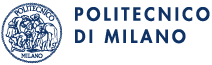 Addendum al Contratto editoriale di pubblicazioneGentile [inserire il nome del responsabile della casa editrice o simili], L’ ADDENDUM qui presente modifica ed integra il Contratto editoriale riguardante il seguente lavoro:*compilare solo i campi necessari alla descrizione del contributo oggetto del presente Addendumal fine di depositare il testo del contributo sopra citato nel repository istituzionale del Politecnico di Milano Re.Public@polimi (https://re.public.polimi.it/).Re.Public è un archivio ad accesso aperto che offre un servizio gratuito agli autori accademici, fornendo l’accesso al full text delle loro pubblicazioni. Per ciascun articolo vengono riportati tutti i dettagli bibliografici, compreso il titolo della rivista su cui l’articolo viene pubblicato, ecc. Gentilmente, selezionare le condizioni di deposito in Re.Public:l’ autore può depositare la versione PDF dell’editore			SI       NO  l’ autore può depositare la versione accettata dell’autore o draft		SI       NO  l’autore può depositare con un embargo di ………… mesi			SI       NO  AUTORE	EDITORE___________________________________________       ____________________________________(autore corrispondente o in rappresentanzadi tutti gli autori)____/___/____________(Data)     			         ___/___/___________(Data)